			PEMERINTAH KABUPATEN TRENGGALEK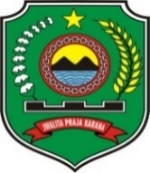 KECAMATAN MUNJUNGANDESA BANGUNPANITIA PEMILIHAN KEPALA DESA	Menindak Lanjuti Pengumuman  Tahapan  Pemilihan Kepala Desa Bangun Nomor : 01/Pan. Pilkades/2018 tanggal 8 Nopember 2018  Maka Panitia Pemilihan Kepala Desa Bangun dengan ini mengumumkan pelaksanaan Pendaftaran Bakal Calon Kepala Desa Bangun dengan Ketentuan sebagai berikut : 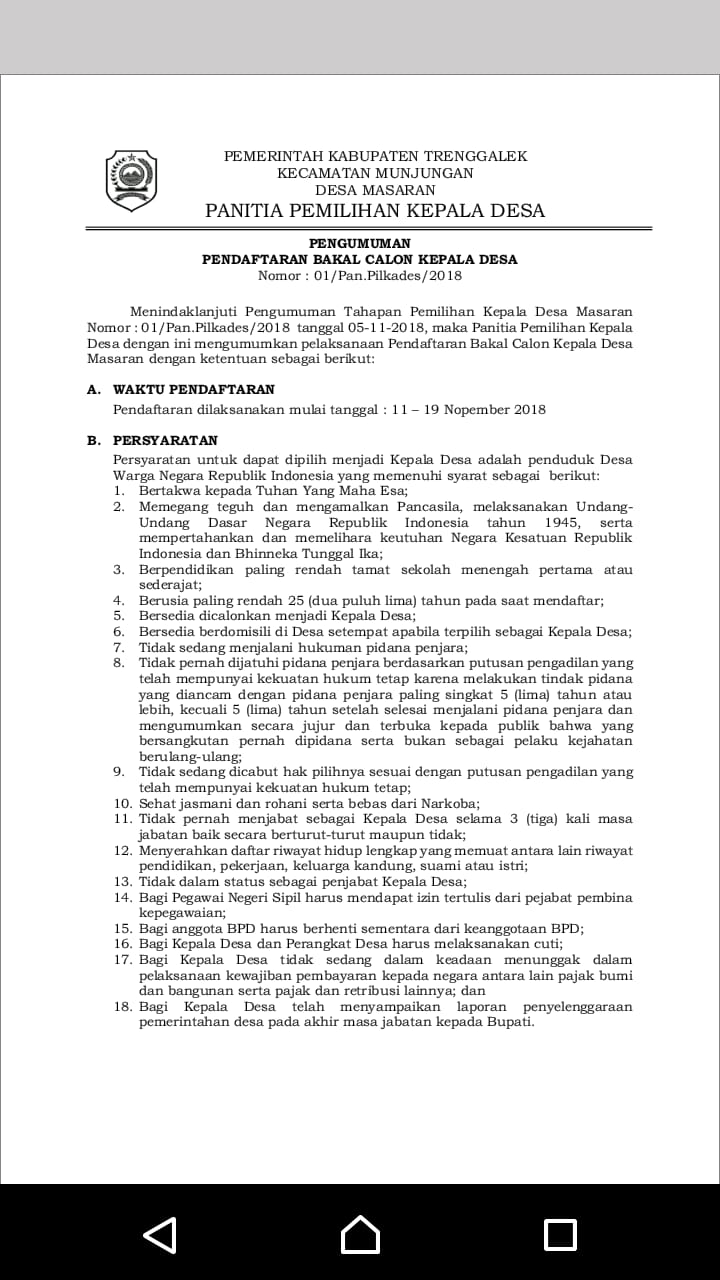 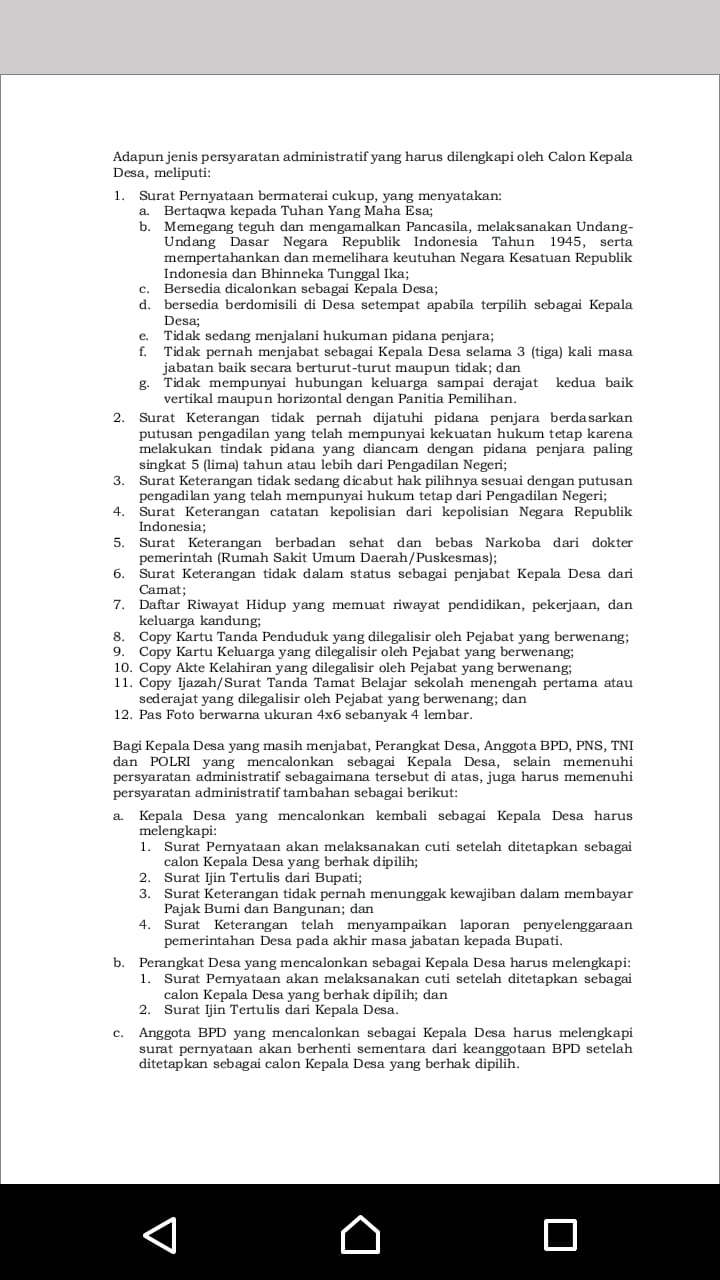 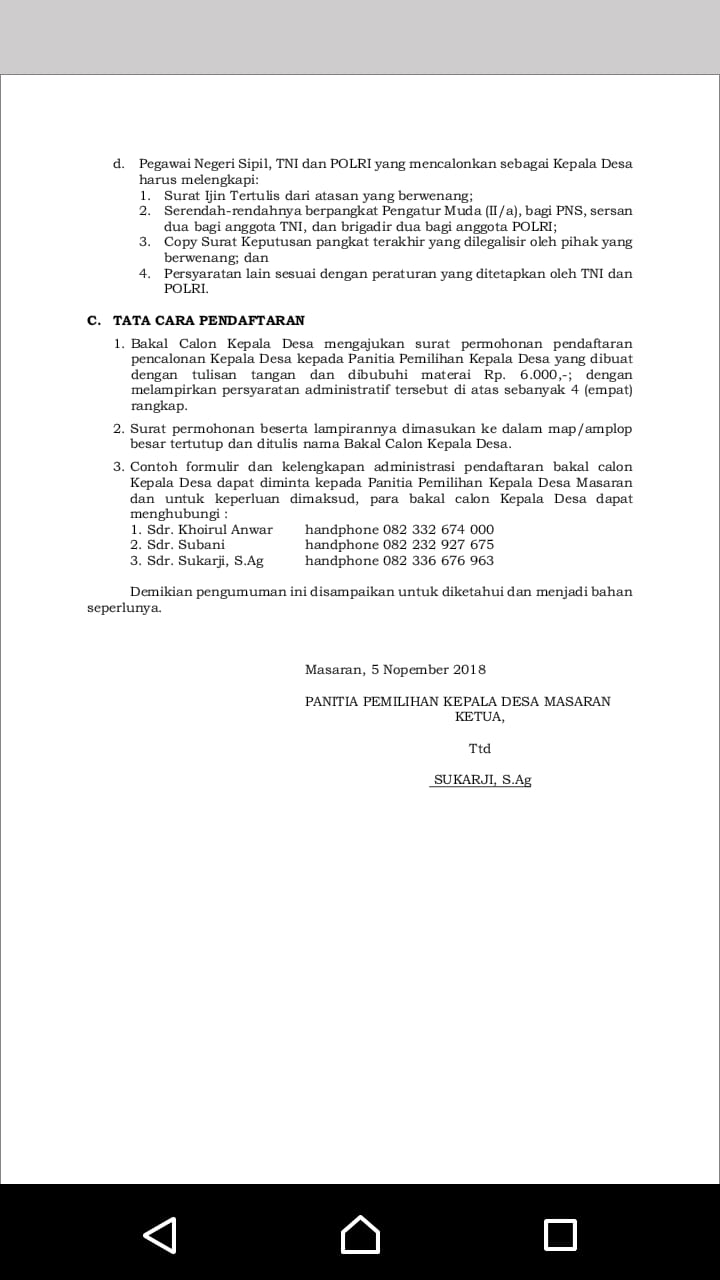        3.	Contoh formulir dan Kelengkapan administrasi Pendaftaran Bakal calon Kepala Desa dapat diminta  kepada Panitia Pemilihan Kepala Desa Bangun, dan untuk keperluan berikut para Bakal Calon Kepala Desa dapat menghubungi : 1.  SUPRIYANTO  	 Nomor HP : 0852598591082.  PURYANTO	 Nomor HP : 0812322066173.  PRIHATIN 	 Nomor HP : 081394042123Demikian Pengumuman ini disampaikan untuk diketahui dan menjadi bahan seperlunya					Bangun,  11 Nopember 2018					PANITIA PEMILIHAN KEPALA DESA BANGUN								       ttd								    SIAINI